Exemple de corpus de sujet de BACOBJET D’ÉTUDE : Identité et diversitéCORPUS : Texte 1 : Alice FERNEY, Grâce et dénuement, 1997Texte 2 : Daniel GUICHARD, Le Gitan, 1982Document 3 : Vincent Van Gogh, campement de Gitans, 1888Document complémentaire : extrait de la pièce « Gadji » par l’association Colibantan, 2008, d’après le roman d’Alice FERNEY, Grâce et dénuement, https://www.dailymotion.com/video/x64btpAdaptée du roman d'Alice Ferney "Grâce et dénuement", Gadji est une invitation à la rencontre. Présentée dans un décor de caravane, la pièce nous fait rentrer dans un univers plus vrai que nature, où se mêlent toutes les émotions, de la joie à la tristesse en passant par la colère. Les chants, les danses, le jeu théâtral simple mais efficace des acteurs assurent un grand moment de bonheur et de réflexion sur la place accordée à la différence et à l'accueil de l'autreTexte 1 : Partout ils [les Gitans] trouvaient leurs marques. Le ravitaillement sans argent, l’eau potable qu’il fallait chercher à la pompe, les sources occasionnelles de revenu, les tournées (= visites) des hommes dans la banlieue, tout cela eût semblé à d’autres une existence impossible et toute cela assurait un rythme à leur vie. Ils se levaient tard, certains jours à plus de midi, parce qu’ils veillaient, puis s’endormaient difficilement. Dans la lumière du matin les rideaux des caravanes étaient tirés et pas un bruit ne venait du camp. Peu avant le déjeuner les femmes aéraient la literie, repliaient les lits et faisaient la cuisine. On entendait leur bavardage pendant que les enfants jouaient dehors. Les hommes s’attardaient à prendre le café. La vieille jetait dans le feu tout ce qu’elle trouvait. Autour de cette fumée, la journée s’étirait jusqu’au soir. Mais ils offrirent un matériau à la peur, la haine et la compassion : les autres ne comprenaient pas la vie des Gitans. Les plaintes et les demandes d’expulsion se suivirent sans discontinuer. Le maire et le préfet se renvoyaient les responsabilités. On réinventa des manières de compter : la commune dépassait-elle le seuil des cinq mille habitants (ce qui obligeait à créer une aire d’accueil) ? Et quand bien même cela serait, combien de temps pouvait-on demeurer sur une aire d’accueil ? Dans ce jeu d’intérêts électoraux, d’irrespect et de honte, de lâcheté et de vertu, une assistance sociale fut envoyée. Il y avait là des enfants non scolarisés, des familles sans moyens d’existence, le terrain était un bourbier sans infrastructure. Angéline restait assise, le menton sur les genoux qu’elle ne levait que pour cracher dans le feu. Venue trop tôt le matin, l’assistante sociale trouva porte close. Elle revint l’après-midi, parla à la vieille immobile (qui ne prononça pas un mot), aperçut les silhouettes des parents qui observaient derrière leurs vitres. Elle rendit compte à la mairie. Les Gitans, disait-elle, c’est très spécial, c’est autre chose. Alice FERNEY, Grâce et dénuement, 1997Texte 2 : Il a un rire de voyouDans le fond des yeux : des amisIl a le cœur au bord des coupsLe Gitan, le Gitan,Un peu renard, un peu loupIl sort le jour ou bien la nuitCe qu’on dit de lui il s’en foutLe Gitan, le Gitan, que tu ne connais pas !Il aurait pu être un grand matador1Un voleur de poules, un jeteur de sortPrendre une guitare, être musicienMais sa vie à lui elle est dans les poingsIl ne sait pas d’où il vientMais il sait toujours où il vaIl a des milliers de cousinsLe Gitan, le Gitan,Il a couru les cheminsSainte-Marie2 ou Guernica3Pour venir dormir à Saint-Ouen4Le Gitan, le Gitan, que tu ne connais pas !Souvent je deviens : GitanMon ciel est le sien : GitanJe suis comme lui : Gitan J’ai plus de pays : GitanJ’ai plus de maison : GitanJe n’ai plus de nom : GitanC’est toi qui a raison : GitanY a plein d’horizons !Il a toujours l’air heureuxLes chagrins, lui, n’en veut pasIl les jette au milieu du feuLe Gitan, le GitanL’amitié n’est pas un jeuQuand il donne il ne reprend pasIl sait couper son cœur en deuxLe Gitan, le Gitan, que tu ne connais pas !Daniel GUICHARD, Le Gitan, 19821. Matador : toréro chargé de la mise à mort du taureau2. Sainte-Marie : référence aux Saintes-Maries-aux-mers ville de Camargue célèbre pour ces festivités gitanes3. Guernica : ville espagnole célèbre pour le massacre de ses habitants en 1937 (représentée dans le tableau de Picasso).4. Saint-Ouen : ville de la banlieue parisienne célèbre pour son marché aux puces.Document 3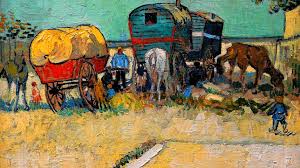 Vincent Van Gogh, campement de Gitans, 1888Evaluation des compétences de lecture (10 points)Présentation du corpusPrésentez en trois à six lignes les documents du corpus en précisant leur unité thématique et en montrant leurs différences.Analyse et interprétationDans le texte 1, comment les Gitans sont-ils perçus par le voisinage ? Pour quelles raisons ? Justifiez votre réponse en vous appuyant sur quelques procédés d’écriture.Comparez l’opinion exprimée dans le texte 2 et le document 3, est-elle la même ? Justifiez votre réponse en analysant chaque document (procédés, vocabulaire, construction de l’image, etc.)Evaluation des compétences d’écriture (10 points)Selon vous, en quoi la connaissance d’autres cultures permet-elle de se construire et de percevoir le monde autrement ?Vous répondez à cette question dans un développement argumenté d’une quarantaine de lignes en vous appuyant sur les documents du corpus et vos lectures de l’année.BAC PRO – Français – Identité et diversitéBAC PRO – Français – Identité et diversitéPREPARATION AU BAC : RÉDIGER UN ÉCRIT ARGUMENTATIF EN DEUX PARTIESPREPARATION AU BAC : RÉDIGER UN ÉCRIT ARGUMENTATIF EN DEUX PARTIESNOM prénom classeNote : A rendre pour le : A renvoyer à :